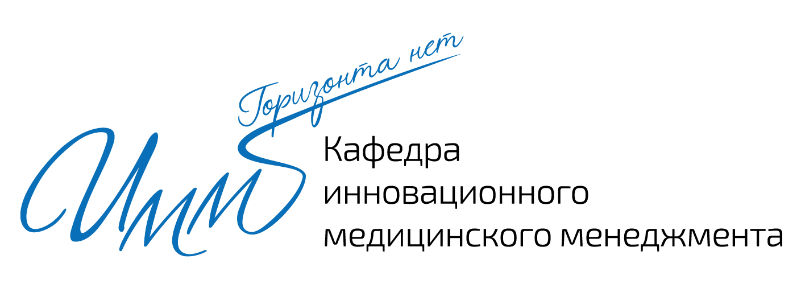 125 371, Москва, Волоколамскоешоссе, 91, www.medprofedu.ru; sdo.medprofedu.ruдля  руководителей и заместителей руководителей медицинских организацийдля председателей и членов врачебной комиссии, врачей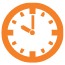 72 часапродолжительность обучения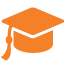 дистанционно форма обученияудостоверение о повышении квалификации "Контроль качества и безопасности медицинской деятельности "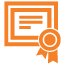 документ, выдаваемый по окончании обучения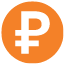 9000 рублей; СКИДКИ ДО 15%стоимость обучения в 2019 годуСкидка 5% - при направлении на цикл от 5 до 10 человек от одной организации (8 550 рублей)Скидка 10% - при направлении на цикл от 11 до 15 человек от одной организации (8 100 рублей)Скидка 15% - при направлении на цикл более 16 человек от одной организации (7 650 рублей)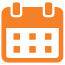 18.03-30.03; 10.06-24.06; 07.10-19.10; 25.11-07.12сроки проведения обучения в 2019 годупри направлении на обучение 5 и более человек от одной организации возможно проведение внеплановых циклов в удобные срок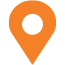 125 371, г. Москва, Волоколамское ш. 91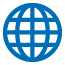 www.medprofedu.ruДИСТАНЦИОННЫЙ КУРС ПОВЫШЕНИЯ КВАЛИФИКАЦИИ«КОНТРОЛЬ КАЧЕСТВА И БЕЗОПАСНОСТИ МЕДИЦИНСКОЙ ДЕЯТЕЛЬНОСТИ »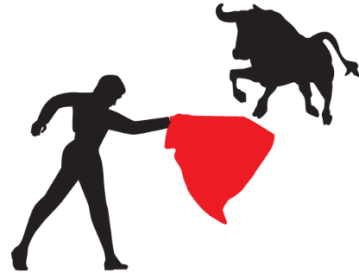 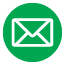 imm@medprofedu.rukim@medprofedu.ru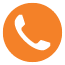 +7 969 048 048 5 +7 969 032 032 2Касаткина Наталья Станиславовназаведующий учебной частьюк.м.н., доцентЧебкасова Екатерина Юрьевнаассистент-провайдер курса